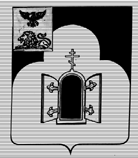 УПРАВЛЕНИЕ ОБРАЗОВАНИЯАДМИНИСТРАЦИИ ЧЕРНЯНСКОГО РАЙОНАПРИКАЗ«08»  октября 2015  года                                                                      № 880Об организации отдыха и оздоровления детей в период осенних каникул 	Во исполнение постановления правительства Белгородской области от 29 сентября 2014г.  № 365-пп «Об обеспечении отдыха, оздоровления и занятости детей Белгородской области», постановления администрации Чернянского района Белгородской области  от 17 ноября 2015 года № 1145 «Об обеспечении отдыха, оздоровления и занятости детей Чернянского района» и в целях повышения качества отдыха и оздоровления детей, развития детского туризма,  обеспечения  безопасности отдыха, профилактики детской и подростковой безнадзорности, беспризорности, травматизма, правонарушений в каникулярный период приказываю:Руководителям общеобразовательных учреждений:Организовать работу оздоровительных центров с дневным пребыванием детей на базе школ с продолжительностью смены не менее 5 календарных дней (Приложение №1).Определить стоимость  набора продуктов питания 106 руб.08 коп. в день для детей школьного возраста (до 18 лет) при 2-х разовом питании и размер родительской платы за путевку в детские оздоровительные лагеря с дневным пребыванием детей не менее 20% от полной её стоимости с учетом критериев адресности. Представить в управление образования кабинет   № 14   до  15 октября 2015 года списки детей из многодетных семей, входящих в количество оздоровленных детей в период осенних каникул.		Использовать в работе перспективное меню, разработанное на период летней оздоровительной кампании 2015 года.Представить в отдел бухгалтерского учета и экономического  развития управления образования администрации Чернянского района финансовую отчетность об  использовании средств,  предназначенных на питание детей в период осенних каникул  до  10 ноября  2015  года.3. Контроль за выполнением настоящего приказа возложить на  заместителя начальника управления образования  Г.А.Латышеву.Начальник  управления образования                           Н. Дереча                                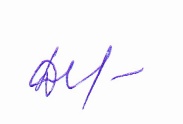                                                                    Приложениек  приказу № 880      от  08   октября 2015 годаРазнарядкана  питание учащихся в период осенних каникул №п/пОбразовательное учреждениеВсегодетей1-11 классовКол-во путевок1МБОУ «ЧСОШ № 1»6652002МБОУ «СОШ № 2»5442003МБОУ «СОШ № 3»3061004МБОУ «СОШ № 4»3961305МБОУ «СОШ с.Андреевка»65306МБОУ «СОШ с.Волотово»98507МБОУ «СОШ с.Лозное»54308МБОУ «СОШ с.Малотроицкое»75459МБОУ «СОШ с.Ольшанка»17410010МБОУ «СОШ с.Орлик»1268511МБОУ «СОШ с.Волково»682512МБОУ «СОШ с.Волоконовка»764013МБОУ «СОШ с.Ездочное»19810014МБОУ «СОШ с.Кочегуры»573515МБОУ «СОШ с.Кузькино»795016МБОУ «СОШ с.Р.Халань»1046517МБОУ «ООШ с.Новоречье»382718МБОУ «ООШ с.Лубяное»332519МБОУ «ООШ с.Ковылино»352520МБОУ «ООШ с.Большое»432521МБОУ «НОШ с.Новомасловка»88ВСЕГО32421395